GRADSKO VIJEĆE							KLASA: 024-03/24-02/03URBROJ: 2133-1-01/01-24-1					Karlovac, 15. veljače 2024. godine 			Na temelju članka 35. Statuta Grada Karlovca („Glasnik Grada Karlovca“ broj 9/21. – potpuni tekst i 10/22.), članka 74. stavak 1. i 2, članka 75. stavak 1. i 2. i članka 76. i 104. Poslovnika Gradskog vijeća Grada Karlovca (Glasnik Grada Karlovca broj 9/21-potpuni tekst i 9/22) predsjednik Gradskog vijeća Grada KarlovcaS   A   Z   I   V   A34. (TEMATSKU) SJEDNICU GRADSKOG VIJEĆA GRADA KARLOVCA,ZA 22. VELJAČE 2024. GODINE (ČETVRTAK)S POČETKOM RADA U 17:00 SATIU VELIKOJ VIJEĆNICI GRADA KARLOVCABANJAVČIĆEVA 9, KARLOVACZa sjednicu predlažem sljedeći:D N E V N I   R E DTrenutni radovi u Gradskoj četvrti Zvijezda u sklopu projekta „Poboljšanje vodnokomunalne infrastrukture Aglomeracije Karlovac – Duga Resa“.Izvjestitelj: gospodin Dobriša Adamec           PREDSJEDNIKGRADSKOG VIJEĆA GRADA KARLOVCAMarin Svetić, dipl.ing. šumarstva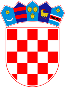 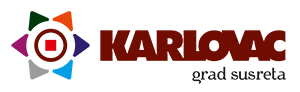 		REPUBLIKA HRVATSKAKARLOVAČKA ŽUPANIJA		REPUBLIKA HRVATSKAKARLOVAČKA ŽUPANIJA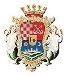 GRAD KARLOVAC